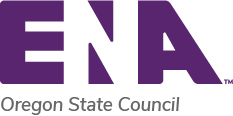 BYLAWSWith Reference to Oregon Revised Statutes (ORS)ARTICLE I: NAME, PURPOSES, AND TERRITORYSection 1.	Name.  The name of this corporation will be the Oregon State Council, Emergency Nurses Association (the “State Council”), an Oregon nonprofit corporation.Section 2. 	Purposes.  In addition to the purposes set forth in the State Council’s Articles of Incorporation, the purposes for which the State Council is organized for the purposes of (i) education, within the meaning of Section 501(c)(3) of the Internal Revenue Code of 1986, as amended, including but not limited to the advancement of emergency nursing through education and public awareness; and (ii) advancing and promoting the interests of the Emergency Nurses Association, an Illinois not-for-profit corporation (the “National ENA”) within the geographic area covered by the State Council (the “Territory”) other appropriate purposes.Section 3.	Offices.  The State Council will have and continuously maintain in the state of Oregon a registered office and a registered agent whose office is identical with that registered office and may have such other offices, within or without the state of Oregon, as the State Council Board of Directors may determine. (ORS 65.111)Section 4.	Rules. The following rules will conclusively bind the State Council and all persons acting for or on behalf of it:(a)	No part of the net earnings of the State Council will inure to the benefit of, or be distributed to, its directors, officers, committee members or other private persons, except that the State Council will be authorized and empowered to pay reasonable compensation for services rendered and to make payments and distributions in furtherance of the purposes set forth above.(b)	No substantial part of the activities of the State Council will be the carrying on of propaganda, or otherwise attempting to influence legislation, and the State Council will not participate in or intervene in (including the publishing or distribution of statements) any political campaign on behalf or in opposition to any candidate for public office. Notwithstanding any provision of these Bylaws, the State Council will not carry on any activity not permitted to be carried on by:(i)	a corporation exempt from federal income tax under Section 501(c)(3) of the IRC (or the corresponding provision of any future United States Internal Revenue Law); or(ii)	a corporation, contributions to which are deductible under Section 170(c)(2) of the IRC (or the corresponding provision of any future United States Internal Revenue Law).ARTICLE II: MEMBERSHIPSection 1.	National ENA/State Council Dual Membership.  Each member of the National ENA in good standing that is licensed or resides within the Territory automatically will be assigned membership in the State Council in accordance with National ENA procedures.  In addition, any National ENA member in good standing outside of the Territory may elect to become a member of the State Council upon written request to the National ENA in accordance with its procedures, however, members may only belong to the state council of one state at a time. National ENA members will be placed in the State Council membership category (as described in Article II Section 2 below) that corresponds with their National ENA membership category. State Council members must be National ENA members in good standing.Section 2.	Membership Categories. The membership of the State Council is composed of the following categories and such additional categories as may be established by National ENA from time to time: Voting Members (which includes National, International, Senior, and Military members) and Nonvoting Members (which includes Affiliate, Student and Honorary members). The criteria for membership are the same as those established by the National ENA for each such membership category in its bylaws and policies.Section 3.	Member Rights & Obligations.(a)	Each member has the responsibility to support the purpose, mission, vision, values, and objectives of the National ENA and the State Council.(b)	Voting Members will be entitled to hold elected office in the State Council; serve and participate in committees and task forces; vote in the State Council’s elections and on all matters presented to the State Council’s Voting Members; and attend the member meetings and social functions of the State Council. Each eligible Voting Member in good standing will have one (1) vote in the State Council’s elections and on all other matters presented to the Voting Members.  All State Council members must abide by these bylaws, the National ENA Bylaws, and such other rules, policies, procedures and regulations as the National ENA or the State Council may from time to time adopt.(c)	Nonvoting Members will be entitled to serve and participate in the State Council’s committees and task forces; and attend the member meetings and social functions of the State Council. Nonvoting Members do not have the right to vote on any matter.Section 4.	Member Resignation.  Any member may resign by submitting notice to the National ENA administrative office in writing.  Resignation will be effective upon receipt.  Resignation will not relieve the member of the obligation to pay dues and other assessments accrued before the effective date of the resignation.  No portion of any dues paid will be refunded to the resigned member. (ORS 65.164)Section 5.	Member Suspension/Expulsion.  A State Council member may be censured, suspended, expelled for cause or otherwise disciplined by National ENA provided that a statement of the charges has been sent by certified mail to the last recorded address of the member at least fifteen (15) days before final action is to be taken. This statement will be accompanied by a notice of the time and place of the meeting (which must be not less than five (5) days before the effective date of such censure, suspension, or expulsion) at which the charges will be considered, and the member will have the opportunity to appear in person and/or to be represented by counsel and to present any defense to such charges before action is taken by National ENA. Such disciplinary actions will be conducted in accordance with such additional procedures as may be established by the National ENA Board of Directors. (ORS 65.167)Section 6.	Automatic Termination.  Membership in the State Council automatically will be terminated whenever a State Council member’s membership in the National ENA is terminated.  In addition, the membership of any State Council member who is in default of payment of National ENA dues or any other charges for a period of three (3) months from the date on which such dues or charges become payable, or otherwise becomes ineligible for membership in the State Council or the National ENA, will be terminated automatically, unless such termination is delayed by the National ENA Board of Directors.  Section 7.	Member Reinstatement. State Council members may request reinstatement in accordance with National ENA’s bylaws, policies, and procedures.Section 8.	No Property Rights.  State Council membership is a privilege and not a property right.  No member has an ownership or property right or interest in the State Council’s funds, property, or other assets.ARTICLE III: DUES, FEES, AND ASSESSMENTSThe initial and annual dues for State Council members, if any, and the time for paying such dues and other assessments or fees, if any, will be established by the National ENA Board of Directors, and such dues will be submitted to National ENA in accordance with National ENA’s policies and procedures.ARTICLE IV: MEMBERSHIP MEETINGSSection 1. 	Annual Meeting.  An annual business meeting of the Voting Members of the State Council will be held at such time and place as will be determined by the State Council Board of Directors. (ORS 65.201)Section 2. 	Special Meetings.  Special meetings of the Voting Members of the State Council may be called at the request of the President, a majority of the State Council Board of Directors, or at the written request of 10% of the State Council’s (Oregon ENA) Voting Members.  A written request by the Voting Members must include the purpose or purposes for such special meeting.  The time and place for holding special meetings will be determined by the State Council Board of Directors.  In the event that a sufficient number of the Voting Members submit a written request for a special meeting and the State Council Board of Directors has not provided notice of such special meeting within thirty (30) days after the date of the written request, then one or more of the Voting Members providing such written request may set the time and place of the special meeting and provide notice as described in these bylaws. (ORS 65.204)Section 3. 	Education, Social and other Meetings and Functions.  The State Council may hold such educational, social and other meetings and functions as may be determined by the State Council Board of Directors.Section 4. 	Notice.  Notice stating the place, day, and hour of the meeting and, in the case of a special meeting, the purpose or purposes for which the meeting is called, will be delivered no fewer than seven days, or if the notice is mailed by other than first class or registered mail, no fewer than thirty (30) nor more than sixty (60) days before the meeting. (ORS 65.214)Section 5. 	Quorum.  Voting Members holding a majority of the votes that may be cast at any meeting, in person or by proxy, will constitute a quorum at such meeting.  If a quorum is not present at any meeting of the members, a majority of the Voting Members present may adjourn the meeting without further notice. (ORS 65.244) (ORS 65.231)Section 6. 	Manner of Acting.  The act of a majority or more of the Voting Members present (including in person and via electronic communication) at a duly called meeting at which a quorum is present will be the act of the members, unless the act of a greater number of members is required by law, the Articles of Incorporation, or these bylaws. Section 7. 	Rules of Order.  Generally accepted parliamentary authorities (such as Robert’s Rules of Order) may instruct the State Council in all applicable situations insofar as they are not inconsistent with these bylaws, applicable law, or any rule or regulation of National ENA or the State Council.Section 8.	Electronic Communications.  Member meetings may be held via telephone conference call, similar form of telecommunications, or any technology available which would permit all participants to simultaneously communicate and effectively participate. (ORS 65.205)Section 9.	Voting.  Voting by ballot, mail, e-mail or other electronic means on any matter before the Voting Members will be permitted to the full extent allowed by law (e.g., the not-for-profit corporation act or similar law governing the operation of not-for-profit corporations in the State Council’s state of incorporation (ORS Chapter 65)) (“Law”).  A ballot, mail, e-mail, or electronic vote may only be called by the State Council Board of Directors.  In order for a mail, e-mail, or electronic vote to be valid (i) the action must be approved by a majority of Voting Members casting votes; (ii) the number of Voting Members casting votes must be sufficient to constitute a quorum had such action been taken at a meeting; and/or (iii) such other requirements as may be required by Law must be satisfied.  (ORS 65.244)Section 10.	Minutes.  The State Council will maintain minutes of all meetings of the Voting Members and provide copies of those minutes to National ENA upon request.  ARTICLE V: STATE COUNCIL BOARD OF DIRECTORSSection 1.	Authority and Responsibility.  The affairs of the State Council will be managed by the State Council Board of Directors, which will have supervision, control, and direction of the affairs of the State Council; will determine the policies or changes therein within the limits of these bylaws; and will actively promote its purposes and have discretion in the disbursement of its funds.  The State Council Board of Directors may adopt such rules and regulations for the conduct of its business as will be deemed advisable and may, in the execution of the powers granted, appoint such agents as it may consider necessary. (ORS 65.301)Section 2.	Number.  The State Council Board of Directors will be comprised of six (6) Directors.  (ORS 65.307)Section 3.	Qualifications. Directors must be Voting Members in good standing in both National ENA and the State Council.Section 4.	Term.  Directors will serve a one (1) year term in office, unless specifically noted in the terms of service, or until such time as their successors are duly elected, qualified and take office.  The term of office for each Director will begin on the first day of January following his or her election.  Directors may serve no more than two (2) consecutive terms in office but may serve unlimited non-consecutive terms. (ORS 65.314)Section 5.	Elections.  The Voting Members will elect the Officers and Directors at or before the Annual Meeting of members in accordance with such procedures as established by the State Council Board of Directors and National ENA. (ORS 65.311)Section 6.	Regular Meetings.  The State Council Board of Directors may take action to set the time, date, and place for the holding of a regular annual meeting of the State Council Board of Directors and such additional regular meetings of the State Council Board of Directors as the State Council Board of Directors may determine without other notice than such action. (ORS 65.337)Section 7.	Special Meetings.  Special meetings of the State Council Board of Directors may be called by, or at the request of, the President or upon a written request to the Secretary of three (3) members of the State Council Board of Directors.  Notice of any special meeting of the State Council Board of Directors must state the time, date, and place of the meeting and be delivered at least two (2) days prior to the date of such meeting. (ORS 65.337, 65.344)Section 8.	Meeting by Conference Call.  Any action to be taken at a meeting of the State Council Board of Directors or any committee thereof may be taken through the use of a conference telephone or other communications equipment by means of which all persons participating in the meeting can communicate with each other.  Participation in such a meeting will constitute presence in person at the meeting of the persons so participating.  Notwithstanding anything set forth to the contrary in these bylaws, notice of any meeting to be held by conference call (whether regular or special) may be delivered a minimum of twenty-four (24) hours prior to the meeting.Section 9.	Waiver of Notice.  Notice of a State Council Board of Directors meeting need not be given to a Director who signs a waiver of notice either before or after the meeting.  Meeting attendance by a Director will constitute a waiver of notice and a waiver of objections to the meeting time and place and the manner in which it was called or convened, except when a Director states, at the beginning of the meeting or promptly upon arrival at the meeting, an objection to transacting business because the meeting is not lawfully called or convened. (ORS 65.347)Section 10.	Quorum.  A majority (at least four) of the State Council Board of Directors will constitute a quorum for the transaction of business at any duly called meeting of the State Council Board of Directors; provided that when less than a quorum is present at said meeting, a majority of the State Council Board of Directors members present may adjourn the meeting to another time without further notice. (ORS 65.351)Section 11.	Manner of Acting.  The act of a majority of Directors present at a duly called meeting at which a quorum is present will be the act of the State Council Board of Directors, unless the act of a greater number is required by law, the Articles of Incorporation, or these bylaws.Section 12.	Informal Action.  Any action requiring a vote of the State Council Board of Directors may be taken without a meeting if a consent, setting forth the action taken, is approved by all of the members of the State Council Board of Directors entitled to vote with respect to the subject matter thereof. The action must be evidenced by one or more written consents describing the action taken, signed by each Director, and included in the minutes or filed with the corporate records reflecting the action taken.  (ORS 65.341)Section 13.	Minutes.  The State Council must maintain minutes of meetings of the State Council Board of Directors and provide copies of those minutes to National ENA upon request.  Section 14.	Resignation and Removal.  A Director may resign in writing submitted to the State Council’s President.  In the case of the resignation of the President, the resignation will be submitted to the Secretary who will refer such resignation to the State Council Board of Directors.  A resignation will be effective on the acceptance date of the resignation as determined by the State Council Board of Directors.  A Director who no longer meets the qualifications for office will be automatically removed and such vacancies will be filled by the State Council Board of Directors. Any Director may be removed at any time with or without cause by a majority vote of the Voting Members present and voting, in person or by proxy, at any regular or special meetings at which a quorum of the Voting Members is present, when in their judgment the best interest of the State Council or the National ENA would be served by such removal. (ORS 65.321, 65.324,  65.331)Section 15.	Vacancies.  The State Council Board of Directors must take action to fill any vacancy on the State Council Board of Directors.  A Director appointed pursuant to this Section will hold their position for the remainder of the original term for which he or she was elected to fill.  (ORS 65.334)Section 16.	Compensation and Loans.  The State Council will not receive salaries or other compensation for their services as Directors, but the State Council Board of Directors may, by resolution, authorize the reimbursement of expenses of attendance of Directors for each regular and special meeting of the State Council Board of Directors; provided that nothing herein contained shall be construed to preclude any Director or Officer from serving the State Council in any other capacity and receiving reasonable compensation therefor.  The State Council may not make loans to Directors. (ORS 65.335, 65.364, 65.397)ARTICLE VI: OFFICERSSection 1.	Officers.  The Officers of the State Council will be a President, President-Elect, Secretary, Treasurer, Immediate Past President, and Member-At-Large and such other officers as may be determined by the State Council Board of Directors (collectively, the “Officers”). (ORS 65.371)Section 2.	Qualifications.  Officers must be Voting Members in good standing in both National ENA and the State Council.Section 3.	Elections & Term.The Voting Members will elect the Officers at or before the Annual Meeting of Voting Members in accordance with such procedures as established by the State Council Board of Directors and National ENA. Notwithstanding the election of Officers as described above, at the end of the President’s term, the President-Elect automatically will succeed to the office of President, and the President automatically will succeed to the office of Immediate Past President.(b)	The Officers will serve a one (1) year term in office, unless otherwise specified in these bylaws, or until such time as their successors have been duly elected and qualified.  The term of office for each Officer will begin on the first day of January following his or her election.(c)	Officers may not serve more than 2 consecutive terms in any office.Section 4.	Vacancies.  If the office of President becomes vacant, the President-Elect automatically will succeed to the office of President.  Vacancies in any other office will be filled by the State Council Board of Directors.Section 5.	Resignation and Removal.  An Officer may resign in writing submitted to the President.  In the case of the resignation of the President, the resignation will be submitted to the Secretary who will refer such resignation to the State Council Board of Directors.  A resignation will be effective on the acceptance date of the resignation as determined by the State Council Board of Directors.  An Officer who no longer meets the qualifications for office will automatically be removed and such vacancies will be filled by the State Council Board of Directors. Any Officer may be removed at any time with or without cause by a majority vote of the Voting Members present and voting, in person or at any regular or special meetings at which a quorum of the Voting Members is present, when in their judgment the best interest of the State Council or National ENA would be served by such removal. (ORS 65.381)Section 6.	Duties of Officers. (a)	President.  The President will be the chief executive officer, and will in general supervise and control the affairs, of the State Council.  Except as otherwise provided by the State Council Board of Directors or the President, only the President may take official action, make public statements, or otherwise hold himself or herself out to the public as authorized to act on behalf of the State Council and all such actions must be approved, in advance, by the State Council Board of Directors.  The President may sign, with the Secretary or any other proper officer of the State Council authorized by the State Council Board of Directors, any contracts, or other instruments which the State Council Board of Directors has authorized to be executed, except in cases where the signing and execution thereof will be expressly delegated by the State Council Board of Directors or by these bylaws or by the statute to some other officer or agent of the State Council.  The President will preside at all meetings of the State Council’s members and Board of Directors; except as otherwise provided in these bylaws, will appoint the chair of all committees and, in consultation with the chair, make all committee appointments; and in general, will perform all duties incident to the office of President and such other duties as may be prescribed by the State Council Board of Directors. (ORS 65.374)(b)	President-Elect.  The President-Elect will, in the absence of the President, preside at all meetings of the State Council’s members and Board of Directors and will perform all duties incident to the office of President-Elect and such other duties as may be prescribed by the President or by the State Council Board of Directors. (c)	Secretary.  The Secretary will keep or cause to be kept the minutes of the meetings of the State Council Board of Directors and Voting Members; will see that all notices are duly given in accordance with the provisions of these bylaws or as required by law; will be custodian of the corporate records; and will in general perform all the duties incident to the office of Secretary and such other duties as from time to time may be assigned by the President or by the State Council Board of Directors. (d)	Treasurer.  The Treasurer will be responsible for all funds and securities of the State Council; will receive and give receipts for monies due and payable to the State Council from any sources whatsoever, and will deposit all such monies in the name of the State Council in such banks, trust companies, or other depositories as will be selected in accordance with the provisions of these bylaws; will submit financial reports to the National ENA, to the State Council Board of Directors at its regular meetings, and to the State Council membership at its Annual Meeting; and will in general perform all the duties incident to the office of Treasurer and such other duties as from time to time may be assigned by the President or by the State Council Board of Directors. The term of service for the Treasure will be two years. (e)	Immediate Past President.  The Immediate Past President will perform all duties incident to the office of Immediate Past President and such other duties as may be specified by the President or by the State Council Board of Directors.(f)	Member-At-Large. The Member-At-Large will perform all duties incident to the office of Member-at-Large and such other duties as from time to time may be specified by the President or by the State Council Board of Directors.ARTICLE VII: COMMITTEESSection 1.	Committees.(a)	Committees with Authority of the State Council Board of Directors.  The State Council Board of Directors, by resolution adopted by a majority of the Directors in office, may designate one or more standing committees, each of which will consist of a majority of Directors and no fewer than two Directors, which to the extent provided in said resolution will have and exercise the authority of the State Council Board of Directors in the management of the State Council; but the designation of such committee(s) and the delegation thereto of authority will not operate to relieve the State Council Board of Directors or any individual Director of any responsibility imposed upon them by Law.  In accordance with ENA Procedures, the State Council must maintain the following core committees: (i) Membership; (ii) Government Affairs; (iii) Institute for Quality, Safety, and Injury Prevention (IQSIP); (iv) Pediatric; (v) Trauma; and (vi) Fundraising.(b)	Other Committees.  The State Council Board of Directors may establish such other committees not having the authority of the State Council Board of Directors as it deems necessary or prudent in the exercise of its authority and responsibility as set forth in these bylaws. Section 2.	Authority.  The action establishing a committee must set forth the committee’s purpose, authority, and composition, and the qualifications required for membership on the committee.  All committees must report to and be subject to the ultimate authority of the State Council Board of Directors, unless otherwise set forth in the resolution establishing such committee.  Committees may be terminated or repurposed by a majority vote of the State Council Board of Directors.Section 3.	Composition.  In the absence of any direction to the contrary in the authorizing action, the President will appoint the Chairperson and members of all committees, subject to the approval of the State Council Board of Directors.  Section 4.	Quorum and Manner of Acting.  At all meetings of any committee, a majority of the members will constitute a quorum for the transaction of business unless otherwise set forth in these bylaws or the resolution establishing such committee.  A majority vote by committee members present and voting at a meeting at which a quorum is present will be required for any action.Section 5.	Vacancies & Removal.  Unless otherwise provided in the resolution establishing a committee, vacancies in the membership of a committee will be filled by appointments made in the same manner as the original appointments to that standing committee.  Unless otherwise provided in the resolution establishing a committee, any member of a committee may be removed by the person or persons authorized to appoint such member whenever in their judgment the best interests of the State Council or the National ENA would be served thereby.Section 6.	Policies and Procedures.  The State Council Board of Directors (or its designee(s)) will develop and approve policies and procedures for the operation of all committees.ARTICLE VIII: SPECIAL INTEREST GROUPSSection 1.	Special Interest Groups.	State councils with a two-tier structure are empowered to recognize informal constituent groups at the local level based on member needs. These optional groups may be created or dissolved as necessary as outlined in the state council bylaws and policy. Typically, these optional groups serve as special interest groups.Section 2.	Oversight. The state council must assume responsibility for any informal groups of members operating under the state council (i.e., provide financial and professional assistance, monitor activities, etc.) and appoint or elect a chair or director for the group that reports to the state council’s board of directors.Section 3.	Purpose. These optional groups may be formed for purposes such as networking, addressing time-sensitive issues, addressing needs of a specific membership segment – for example, nurse managers – or implementing a program.Section 4.	Naming Conventions. The name given to each informal group is at the discretion of the state council.Section 5.	SIG Organizational Structure. Any titles given to members involved in special interest groups or other informal groups may be included within the State Council Portal area as state council representative.ARTICLE IX: RELATIONSHIP WITH NATIONAL ENAThe State Council will abide by the terms of its National ENA’s bylaws, rules, regulations, and policies as may be adopted by the National ENA’s Board of Directors from time to time, which, among other things, set forth the relationship between National ENA and the State Council, the rights, responsibilities and obligations of the State Council and National ENA with respect to one another, the limitations and requirements governing the State Council’s use of National ENA’s name, trademarks, service marks, logos and other intellectual property, and the grounds upon which the State Council’s affiliation with National ENA may be terminated and its charter revoked.ARTICLE X: CONTRACTS, CHECKS, DEPOSITS, AND BONDINGSection 1.	Contracts.  The State Council Board of Directors may authorize any Officer or Officers, agent or agents of the State Council, in addition to the Officers so authorized by these bylaws, to enter into any contract or execute and deliver any instrument in the name of and on behalf of the State Council and such authority may be general or confined to specific instances.Section 2.	Checks, Drafts, Etc.  All checks, drafts, or other orders for the payment of money, notes, or other evidence of indebtedness issued in the name of the State Council will be signed by such Officer or Officers, agent or agents of the State Council and in such manner as will from time to time be determined by resolution of the State Council Board of Directors.  In the absence of such determination by the State Council Board of Directors, such instruments will be signed by the President and countersigned by the Treasurer.Section 3.	Deposits.  All funds of the State Council will be deposited from time to time to the credit of the State Council in such banks, trust companies, or other depositories as the State Council Board of Directors may select.Section 4.	Bonding.  The State Council Board of Directors may provide for the bonding of such Officers and employees of the State Council as it may from time to time determine.ARTICLE XI: FINANCIAL MATTERSSection 1.	Books and Records.  The State Council will keep correct and complete books and records of account and will also keep minutes of the proceedings of its Voting Members, the State Council Board of Directors and any committees having the authority of the State Council Board of Directors.  The State Council will provide National ENA with copies of such books and records upon request.Section 2.	Fiscal Year.  The State Council’s fiscal year will be determined by the National ENA Board of Directors.Section 3.	Annual Budget.  A budget showing anticipated revenue and expenses will be adopted annually by the State Council Board of Directors.Section 4.	Financial Review.  The State Council Board of Directors may, in its discretion, provide for an annual review or audit of the State Council’s books and records by an independent accountant. Results of such review or audit, if any, will be reported by such accountant to the State Council Board of Directors, with copies provided to National ENA.ARTICLE XII: WAIVER OF NOTICEWhenever any notice whatsoever is required to be given under the provisions of the applicable Law, or under the provisions of the Articles of Incorporation or bylaws of the State Council, a waiver thereof in writing signed by the person or persons entitled to such notice, whether before or after the time stated herein, will be deemed equivalent to the giving of such notice.ARTICLE XIII: BYLAW AMENDMENTSSection 1.	Amendment by Voting Members.  These bylaws may be altered, amended, or repealed and new bylaws may be adopted by a two-thirds vote of the State Council Board of Directors; or by a two-thirds vote by the State General Assembly. Notwithstanding the foregoing, all proposed bylaw amendments will be first submitted to National ENA and are subject to the prior written approval of ENA.  Amendments not receiving the approval of National ENA will be of no force or effect.  (ORS 65.461, 65.464, 65.467)Section 2.  	Amendment by National ENA’s Board of Directors.  National ENA’s Board of Directors (or its designee(s)) also will have the authority to amend these bylaws from time to time in order to bring them into compliance with National ENA’s policies and procedures without the approval of the State Council’s Voting Members; provided, however, National ENA’s Board of Directors (or its designee(s)) will provide the State Council’s Voting Members notice of any such amendments at least thirty (30) days prior to the effective date of such amendments.ARTICLE XIV: ELECTRONIC COMMUNICATIONSUnless otherwise prohibited by Law, (i) any action to be taken or notice delivered under these bylaws may be taken or transmitted by electronic mail or other electronic means; and (ii) any action or approval required to be written or in writing may be transmitted or received by electronic mail or other electronic means.ARTICLE XV: DISSOLUTIONIn the event of the dissolution of the State Council, the State Council Board of Directors will, after paying or making provision for the payment of all of the liabilities of the State Council, transfer all remaining assets of the State Council to National ENA (except any assets held by the State Council upon condition requiring return, transfer or other conveyance in the event of dissolution, which assets will be returned, transferred or conveyed in accordance with such requirements) or, in the event National ENA previously has been dissolved, the State Council will dispose of all of the remaining assets of the State Council (except any assets held by the State Council upon condition requiring return, transfer or other conveyance in the event of dissolution, which assets will be returned, transferred or conveyed in accordance with such requirements) exclusively for the purposes of the State Council in such manner, or to such organization or organizations as will at the time qualify as a tax-exempt organization or organizations recognized under Section 501(c)(3) of the Internal Revenue Code of 1986, as amended (the “Code”) or the corresponding provision of any future United States Internal Revenue statute, as the State Council Board of Directors will determine.  Any such assets not so disposed of will be disposed of by the court of general jurisdiction of the county in which the principal office of the State Council is then located, exclusively for such purposes in such manner, or to such organization or organizations that are organized and operated exclusively for such purposes, as said court will determine.Oregon Revised Statutes pertaining to non-profit entities: https://www.oregonlegislature.gov/bills_laws/ors/ors065.html